ΦΥΛΛΟ ΕΡΓΑΣΙΑΣ – Β ΛΥΚΕΙΟΥ – ΜΜΕ- ΤΥΠΟΣ
 Η ΤΑΙΝΙΑ
The Post: Απαγορευμένα Μυστικά
Υπόθεση: 1971. Ο πόλεμος στο Βιετνάμ κορυφώνεται και οι αντιπολεμικές διαδηλώσεις εντείνονται στο εσωτερικό των ΗΠΑ. Ένα πρωτοσέλιδο των «Νιου Γιορκ Τάιμς» που βασίζεται σε απόρρητα έγγραφα του Πενταγώνου από τη δεκαετία του 1950, θεωρεί «καταστροφική» την πιθανή εμπλοκή των ΗΠΑ στο Βιετνάμ. Η ιστορία έδειξε ότι η μελέτη του Μακναμάρα «θάφτηκε» από τους Άικ, Κέννεντυ, Τζόνσον και Νίξον, που προτίμησαν να θυσιάσουν χιλιάδες νέους παρά να δεχτούν την ντροπιαστική για το αμερικανικό έθνος ήττα.
 
Η εκδότρια της οικονομικά στριμωγμένης «Washington Post» πρέπει να αποφασίσει αν θα δημοσιεύσει μια απόρρητη κυβερνητική έκθεση πάνω στον πόλεμο του Βιετνάμ, ρισκάροντας έτσι το μέλλον της εφημερίδας της.


 
 
Α. Κατά τη διάρκεια της ταινίας
 1. Η Κέι είναι γυναίκα. Πόσο επηρεάζει το φύλο της τη στάση των άλλων απέναντί της; Προσπάθησε να εντοπίσεις τις σχετικές σκηνές.
2. Προσέξτε τη σχέση των τραπεζιτών και των πολιτικών με τους εκδότες και σημειώστε τις παρατηρήσεις σας.
3. Σε ποιον πιστεύετε πως μιλάει ο Πρόεδρος Νίξον στις σχετικές σκηνές;
4. Πώς αντιδρούν οι πολίτες στις αποκαλύψεις για τον πόλεμο στο Βιετνάμ;
5. Προσέξτε τις ενέργειες του δημοσιογράφου της Ποστ που ανακαλύπτει τα απαγορευμένα έγγραφα. Ποια μέτρα παίρνει; Τι φοβάται;
 
 
Β. Μετά την ταινία
1. Ποια θέματα πιστεύετε πως θίγει η ταινία; Να τα γράψετε ιεραρχικά βάζοντας πρώτο το σημαντικότερο, κατά τη γνώμη σας.
2. Ο αρχισυντάκτης Μπεν Μπράντλι αντιδρά στο σχόλιο της Κέι για τη σχέση του με τον Κέννεντυ λέγοντας πως ήταν φίλος του και πως ποτέ δεν τον είδε ως πηγή πληροφοριών. Πιστεύετε πως ένας δημοσιογράφος μπορεί να αποκρύπτει  σημαντικές πληροφορίες από τους πολίτες στο όνομα της φιλίας;
3. Πώς αντέδρασε ο Νίξον στην αποκάλυψη των μυστικών εγγράφων από την εφημερίδα Νιου Γιορκ Τάιμς; Γιατί δεν χάρηκαν η Κέι και ο Μπεν; Συμφωνείς με την άποψη: αν ο Πρόεδρος κερδίσει αυτή τη δικαστική μάχη με την (ανταγωνιστική) Νιου Γιορκ Τάιμς, τότε δεν υπάρχουμε πλέον ούτε κι εμείς (η Ουάσινγκτον Πόστ); Ποια βασική ελευθερία προσπάθησε να πλήξει ο Νίξον;
4. Τι συνέπειες είχε η απόκρυψη από τους πολίτες πολύτιμων πληροφοριών για τον πόλεμο στο Βιετνάμ; Θεωρείτε πως ευθύνονται οι δημοσιογράφοι ή οι πολιτικοί;
5. Τι θα κάνατε αν ήσασταν στη θέση της Κέι; Θα δημοσιεύατε τα έγγραφα έστω κι αν κινδύνευε με κλείσιμο η εφημερίδα; Γιατί;
6. Σήμερα όλο και λιγότεροι διαβάζουν έντυπο Τύπο. Πιστεύετε πως αυτό καθιστά τον ρόλο των δημοσιογράφων λιγότερο  σημαντικό και γιατί;
 
Γ. Γράφω με αφορμή την ταινία
 
Να επιλέξετε μία από τις δύο
 
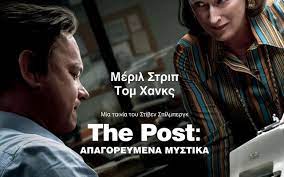 Ο αρχισυντάκτης αναφέρει: «Πρέπει να δημοσιεύσουμε την αλήθεια. Αν δεν το κάνουμε το Έθνος θα βγει χαμένο. Και κάποιοι θα κερδίσουν από αυτό». Να σχολιάσετε την άποψη αυτή σε ένα κείμενο- ομιλία ( 350 περίπου λέξεων) για το μαθητικό συνέδριο με θέμα τα ΜΜΕ στη σύγχρονη εποχή. Να ξεκινήσετε την ομιλία σας με αναφορές στην ταινία.Να γράψετε μία δική σας κριτική για την ταινία ακολουθώντας τη δομή: γενικό σχόλιο- παρουσίαση υπόθεσης- σχολιασμός των μηνυμάτων της ταινίας και της απόδοσης των πρωταγωνιστών - θετική ή αρνητική εισήγηση (μπορείτε να βάλετε και αστεράκια)​